Муниципальное образование Андреевское сельское поселение Судогодского района Владимирской областиДокладо результатах и основных направлениях деятельности муниципального образования Андреевское сельское поселение по итогам 2015 года.Докладо результатах и основных направлениях деятельности муниципального образования Андреевское сельское поселение Судогодского района Владимирской областиI. ВведениеПравовая основа деятельности МО Анреевское сельское поселение: в отчетный период 2015 года органами местного самоуправления муниципального образования Андреевское сельское поселение исполнение полномочий по вопросам местного значения осуществлялось в соответствии с частью 1 статьи 14 Федерального закона от 06.10.2003 № 131-ФЗ «Об общих принципах организации местного самоуправления в Российской Федерации».В установленный Перечень входило 13 вопросам местного значения сельского поселения.Принятый Федеральный закон от 27.05.2014 № 136-ФЗ по масштабам и глубине преобразований в системе местного самоуправления превысил все остальные вместе взятые и затронул его основы.Реформа местного самоуправления отразилась в Законе Владимирской области от 14 ноября 2014 года № 120-03 «О порядке формирования представительных органов муниципальных районов Владимирской области и порядке избрания глав муниципальных образований Владимирской области» и перераспределила круг полномочий, закрепив за сельскими поселениями 20 вопросов местного значения и еще 7 вопросов местного значения было закреплено Законом Владимирской области № 121-03 от 14.11.2014г. «О закреплении за сельскими поселениями Владимирской области отдельных вопросов местного значения».Администрация муниципального образования обладает правами юридического лица, имеет лицевой счет распорядителя и лицевой счет получателя в Управлении Федерального Казначейства по Владимирской области.Главный распорядитель бюджетных средств - Администрация МО Андреевское сельское поселение Судогодского района Владимирской области.Сформирован штат местной администрации муниципального образования Андреевское сельское поселение. Полномочия администрации определены в Уставе муниципального образования Андреевское сельское поселение в соответствии с Федеральным законом от 06.10.2003 № 131-ФЗ «Об общих принципах организации местного самоуправления в Российской Федерации».К вопросам местного значения главного распорядителя бюджетных средств администрации муниципального образования Андреевское сельское поселение относятся:- формирование и исполнение смет доходов и расходов СБП администрация муниципального образования Андреевское сельское поселение, контроль за исполнением;владение, пользование и распоряжение имуществом, находящимся в муниципальной собственности муниципального образования Андреевское сельское поселение;организация в границах муниципального образования Андреевское сельское поселение электро- и газоснабжения поселений;дорожная деятельность в отношении автомобильных дорог местного значения вне границ населенных пунктов в границах муниципального образования Андреевское сельское поселение, а также осуществление иных полномочий в области использования автомобильных дорог и осуществления дорожной деятельности в соответствии с законодательством Российской Федерации;участие в предупреждении и ликвидации последствий чрезвычайных ситуаций на территории муниципального образования Андреевское сельское поселение;организация утилизации и переработки бытовых и промышленных отходов;-	содержание на территории муниципального образования Андреевское сельское поселение мест захоронения;создание условий для обеспечения услугами связи, общественного питания, торговли и бытового обслуживания;организация и осуществление мероприятий по гражданской обороне, защите населения и территории муниципального образования Андреевское сельское поселение от чрезвычайных ситуаций природного и техногенного характера;-утверждение схем территориального планирования муниципального образования Андреевское сельское поселение;-	предоставление адресной социальной помощи гражданам.Характеристика сельского поселения по состоянию на 01.01.2015г:Андреевское сельское поселение одно из 7 поселений муниципального образования Судогодского района Владимирской области создано в 2005г. В его состав в результате реорганизации в форме слияния вошли Ликинский сельский округ, администрация пос.Красный богатырь и администрация пос.Андреево.Местное самоуправление - это самый близкий населению уровень власти, важное связующее звено между гражданами и государством. На органы местного самоуправления возложена большая ответственность за социальное и кономическое развитие муниципального образования, благополучие его жителей. Именно к местной власти обращаются люди со своими насущными проблемами и заботами. Наша задача - повысить уровень жизни населения, сделать населенные пункты муниципального образования комфортными для проживания, работы и отдыха. Успех её - зависит не только от профессионализма органов и должностных лиц местного самоуправления, их компетенции и ответственности, но и от умения работать с людьми, сообща находить подходы к решению любых вопросов, в том числе укрепить местное4 самоуправление, стремиться расширить его финансовую обеспеченность и ресурсные возможности.Даже если разместить в Интернете всю имеющуюся у органов власти информацию, сделать их деятельность открытой для населения не удастся. Только диалог местной власти с обществом позволит сформировать заинтересованную позицию граждан по отношению к органам местного самоуправления, а их самих сделать союзниками и помощниками.Демографические показатели:Площадь поселения составляет- 55202 га.,общая площадь застроенных земель - 674 га. Административным центом сельского поселения в соответствие с Законом Владимирской области от 13.05.2005г № 60-03 является п.Андреево.Население муниципального образования Андреевское сельское поселение составляет - 7741 человека.Участники Великой Отечественной войны составляют - 7 человек (в 2014г. их было 10 человек), малолетние узники - 1 человек, участники национального подполья - 1 чел.Администрацией ведется исполнение отдельных полномочий в части осуществления первичного воинского учета в соответствии с требованиями Закона Российской Федерации «О воинской обязанности и военной службе»:На территории поселения находятся муниципальные и государственные учреждения:В сфере образования:муниципальные дошкольные образовательные учреждения - 7 ед.общеобразовательные школы 2 ед.В сфере социального обслуживания:-	ОГСУ «Тюрмеровский Дом милосердия» - 51 человек в настоящее время на обслуживании.В сфере здравоохранения:в поселке Андреево действует амбулатория (физио- и процедурный кабинеты, прививочный, кабинет массажа, дневной стационар, лаборатория);ФАПов -6 .аптечные пункты (1 в п.Андреево, 1 п.Тюрмеровка) -Федеральное учреждение Минюста - Судогодская ИК-1.Природные ресурсы:Значительная территория сельского поселения покрыта лесами, часть земель имеет сельскохозяйственное назначение, большие запасы известняка и доломита. Основными промышленными предприятиями являются ОАО «Горняк», ООО «Капитал-Магнезит» по разработке и добыче полезных ископаемых известняка и доломита, выпуска доломитовой муки, которые обеспечивают работой основную массу жителей сельского поселения.Рабочие места предоставляются ООО «КовровЛесПром» (бывшая территория нижнего склада Андреевского ЛПХ). Действует предприятие Судогодская изоляция в д.Новая.В сфере лесной промышленности работают индивидуальные предприниматели во взаимосвязи с ГКУ ВО «Андреевское лесничество».Проблема возрождения и устойчивого развития села приобретает приоритетное значение и общенациональный масштаб. Однако в условиях неравномерности территориального развития только объединение усилий государства и муниципальных образований, бизнеса и общественных организаций способно вывести сельские территории на траекторию устойчивого социально-экономического развития.Создаются молодые семьи которые нуждаются в улучшении жилищных условий.Сегодня существует высокая зависимость сельских бюджетов от межбюджетных трансфертов из бюджетов других уровней. Кроме того, администрация муниципального образования выделяет незначительные средства на капитальные расходы, в том числе на модернизацию объектов коммунальной инфраструктуры (теплоснабжения, уличного освещения, водоснабжения и водоотведения, канализации, газоснабжения), а также на проведение капитального ремонта зданий и объектов собственности. Основным условием стабильного функционирования муниципального образования является обеспечение сбалансированности местного бюджета на основе реальной оценки финансового положения муниципального образования.П. Цели, задачи социально-экономического положенияОсновными целями и задачами социально-экономического развития поселения являются:1. Повышение уровня и качества жизни сельского населения на основе повышения уровня развития социальной инфраструктуры и инженерного обустройства сельского поселения (газоснабжение, водоснабжения, теплоснабжения);2.Создание условий для перехода к устойчивому социально-экономическому развитию территории;3.Приведение в нормативное состояние объектов и сетей водоснабжения и водоотведения;4.Приведение    в    нормативное    состояние    объектов    и    сетей теплоснабжения, улично-дорожной сети и уличного освещения. 5.Организация сбора и вывоза ТБО из населенных пунктов.Цель 1. Повышение уровня и качества жизни населения:Задачи:В сфере материальной обеспеченности населения: Создание    условий    для    наиболее    полного    удовлетворения потребностей населения в качественных товарах и услугах.Для обеспечения жителей поселения общественным питанием, торговли на территории сельского поселения функционируют 40 объектов.-	1 рынок в п.АндреевоПредприятия сферы услуг - парикмахерские - 3 в п.Андреево Придорожный сервис - 3 автозаправочные станции (п.Андреево и д.Новая, с.Ликино).-	на ул.Первомайская п.Андреево имеется мастерская -магазин «Золотая подкова» по выполнению услуг по шиномонтажу, мойке и техническому обслуживанию автомобилей.Отделений Судогодского филиала Почты России - 3 ед., Сбербанка - 1. По социальному обслуживанию населения была проведена следующая работа:консультирование по социально-правовым вопросам, всего - 261; Социально-правовые услуги, всего - 312, в том числе:обследование жилищно-бытовых условий - 65помощь в оформлении документов - 15оформление справок - 220предоставление сведений по иностранным гражданам -5оформление путевок в лагерь - 7 Социально-экономические услуги - 608 из них:-	содействие в получении ежегодных, ежемесячных и единовременных выплат - 606пенсионное обеспечение - 2 Социально-бытовые услуги - 13 из них:вещевая помощь - 1социальный парикмахер - 9гуманитарная помощь - 2сопровождение клиента - 1 Социально-медицинские услуги - 9; Социальный патронаж - 180 (посещение); Дополнительная работа - 662:анкетирование -233инструктаж по пожарной безопасности - 69вручение открыток, поздравлений - 341.В области здравоохранения: п. Андреево действует амбулатория (физио- и процедурный кабинеты, прививочный, кабинет массажа, дневной стационар, лаборатория);ФАПОв -6 .аптечные пункты (1 в п.Андреево, 1 Тюрмеровка)учреждение Минюста - Судогодская ИК-10 в с.Ликино.Земельные отношения:Специалистами администрации ведется учет землевладений и землепользовании - похозяйственный учет. Оформляются похозяйственные книги.Полномочия в сфере земельных отношений осуществляются с 1 марта 2015 года.Поступило 103 заявления от граждан и юридических лиц   наоформление земельных участков.Заключено:-28 договоров аренды земельных участков, в том числе: с гражданами - 22 договора; с юридическими лицами - 6 договоров.4 договор безвозмездного пользования земельным участком, сроком на один год, для строительства сетей водопровода и газопровода низкого давления;8 договоров купли-продажи, сумма от продажи земельных участков составила 188177,93 рублей;-	составлено 3 соглашения о перераспределении земель, находящихся в государственной собственности, и земельного участка, находящегося в частной собственности (увеличение земельного участка, находящегося в собственности). Сумма от заключенных соглашений составила - 21393,36 рублей.Предоставлено 3 земельных участка в собственность бесплатно многодетным семьям в п. Болотский.Сформировано 7 земельных участков для предоставления многодетным семьям.Администрация Судогодского района на договорных условиях с муниципальным учреждением «Служба единого заказчика» оказывают специалистам сельского поселения помощь в подготовке документов по предоставлению земельных участков.В 2015 году продолжилась работа по описанию границ населенных пунктов МО Андреевское сельское поселение для внесения их в государственный кадастр недвижимости.Решением Совета народных депутатов муниципального образования Андреевское сельское поселение № 47/18 от 31 декабря 2014 года утверждены   местные   нормативы   градостроительного   проектирования   и8документация по планировке территории в пос.Андреево под малоэтажную жилую застройку.Исполняются полномочия по обеспечению жилыми помещениями малоимущих граждан:На 01.01.2016г. на очереди улучшения жилищных условий числится 68 семей, на 01.01.2015г. года числилась 71семья.Очередность нуждающихся в жилых помещениях увеличивается с каждым годом.За 2015 год Жилищной комиссией при администрации муниципального образования Андреевское сельское поселение признано и поставлено на учет улучшения жилищных условий 17 семей в том числе:вдовы участников ВОВ - 1жилье не отвечает требованиям - 3 (погорелец)многодетные семьи - 10общее основание - 1молодая семья - 2.Всего на очереди на 01.01.2016 г. в списке числится - 68 семьи. Выделено жилье - 2-м семьям. Приобретено жилье:-	на средства предоставленных субсидий - 8 человек (вдовы уч-ков ВОВ) Межведомственной комиссией обследовано - 3 домав том числе:1 жилой дом вдовы участников ВОВ1 жилой дом, в котором зарегистрирован ребенок, оставшийся без попечения родителей.Рассмотрение обращений граждан является одним из важнейших полномочий органов местного самоуправления.ИНФОРМАЦИЯ об обращениях и запросах граждан, поступивших в администрациюПо передаче квартир в собственность граждан (приватизации) обратились 19 человек, площадь приватизированного муниципального жилья составляет 750,3 кв.м.По вопросам признания граждан нуждающимися в жилых помещениях, предоставляемых по договорам социального найма, а также оформление кадастровых паспортов на объекты недвижимости муниципальной собственности направлено в Управление Федеральной службы государственной регистрации, кадастра и картографии по Владимирской области в Судогодский отдел по межведомственному взаимодействию 72 запроса о предоставлении выписок из Единого государственного реестра.Кроме того, местной администрацией рассматриваются запросы и обращения организаций (юридических лиц), иных органов и учреждений. Количество входящей корреспонденции составило - 1379, документов исходящей корреспонденции зарегистрировано - 1218.Выдано: справок - 2765 шт., ходатайств о признании малообеспеченных семей для получения компенсации на газификацию жилого дома (квартиры) -65 шт.-  совершено  204  нотариальных действия  Главой  и  специально уполномоченными должностными лицами администрации, из них: выдано доверенностей - 110; удостоверено подлинность подписей - 72;выдано дубликатов документов - 6; удостоверено завещаний - 2;заверено копий документов и выписок из документов - 14 С  2015   года  сведения  об  удостоверении  доверенностей  и  завещаний направляются, по установленной программе с использованием электронно-цифровой подписи Главы, во Владимирскую нотариальную палату.Рассмотрено актов прокурорского реагирования -51.Составлено 13 протоколов об административных правонарушениях, выдано 25 предписаний.Работниками администрации разрабатывались нормативные и прочие документы, которые предлагались вниманию депутатов на утверждение.За отчетный период принято нормативных правовых актов органов местного самоуправления:Постановлений администрации - 183;Распоряжений администрации - 88; по личному составу - 46;Решений Совета народных депутатов - 38, проведено 14 заседаний.В сфере повышения уровня здоровья, обеспечения безопасной и комфортной среды для жизни населения:Создание условий для здорового образа жизни населения.Мероприятия по работе с детьми и молодежью, развитие физической культуры и массового спорта, организация проведения официальных физкультурно-оздоровительных и спортивных мероприятий:Занятия физической культурой и спортом осуществляются в основном в учреждениях образования. Учителя физкультуры общеобразовательных учреждений работают в рамках школьного процесса по волейболу, баскетболу, лыжам, которые принимают участие в спортивных соревнованиях в районе.В муниципальном образовании проводятся футбольные турниры (имеются три взрослых футбольных команды и две юношеских).23 февраля 2015г. в МОУ «Андреевская средняя общеобразовательная школа» проводится юношеский турнирнир по пауэрлифтингу.Организации досуга, духовного развития и доступа к культурному наследию.В муниципальном образовании Андреевское сельское поселение для массового отдыха населения используются Дома культуры в поселках Андреево, Болотский, Тюрмеровка, Красный Богатырь и три сельских клуба в с.Ликино, с.Картмазово, д.Новая. А также проводятся культурно-массовые мероприятия на стадионе «Труд»:ежегодно в сентябре месяце праздник районного значения «ДЕНЬ ЛЕСА»;футбольные турниры (имеются две взрослых футбольных команды и две юношеских).Праздник Леса по-прежнему привлекает массу людей разного возраста.В Андреевской библиотеке под руководством заведующей Хромовой Л.И. открыт музей лесного края «Исток», который привлекает немалое количество посетителей. Библиотека предлагает 30-минутные экскурсии по темам:«Источник жизни-доктор лес», «Вторая жизнь дерева», «Ягодный сезон русского леса», «Грибное царство»,«Он памятник себе воздвиг в лесах великий» ( К.Ф.Тюрмере»).В Андреевской библиотеке прошла презентация книги «Лесной алмаз» земли Владимирской в редакции автора книги Андреева Ивана Александровича, составленной при участии краеведа Лапшина-Сперанского Вадима Дмитриевича. Книга издана при финансовой поддержке Федерального агентства по печати и массовым коммуникациям в рамках Федеральной целевой программы «Культура России» (2012-2018 год).Из редакции книги: «Это богато иллюстрированное издание повествует о памятниках природы и исторических местах земли Владимирской, знаменитой усадьбе конца позапрошлого века, принадлежавшей Владимиру Семеновичу Храповицкому, о заповедных местах и рукотворных лесах, созданных К.Ф.Тюрмером, П.К.Герле и лесоводами нашего времени».Пожарная безопасностьВ ноябре 2014г. вновь принята программа «Пожарная безопасность и защита населения на территории муниципального образования Андреевское сельское поселение от чрезвычайных ситуаций на 2015-2017гг.». В рамках программы ежегодно проводится мероприятия, исключающие возможность переброса огня от лесных пожаров на населенные пункты, расчистка уличных дорог в зимний период к пожарным гидрантам и водоемам, оборудование подъезных путей к водоемам, очистка противопожарных водоемов. Согласно заключенных договоров закреплены ответственные лица по использованию пожарных мотопомп. Прошли рейдовые проверки объектов пожарной безопасности на территории сельского поселения.Цель 2. Обеспечение устойчивого экономического роста как основы социально-экономического развития поселения.Владение, пользование и распоряжение муниципальным имуществом.Исполнение данной функции возложено на муниципальное казенное учреждение «Андреевский Центр имущественных отношений»:в течение 2015 года Заключено 5 муниципальных контрактов по средствам электронного аукциона, из них:выполнение работ по капитальному ремонту административного зданияп.Андреево, Почтовая, д.37;приобретение транспортного средства для муниципальных нужд;выполнение работ по ремонту покрытия проезжей части ул.Песочная от д.№ 6 до д.№ 18 п.Красный Богатырь с устройством трех съездов;-	выполнение работ по капитальному ремонту теплоснабжения СДК п.Болотский;- выполнение работ по ремонту уличного освещения по ул.Почтовая п.Андреево;Заключено 22 договора аренды муниципального имущества, для оказания жилищно-коммунальных услуг населению.Идет процедура паспортизации муниципального имущества.Размер платы за пользование жилым помещением (плата за наем) для нанимателей жилых помещений по договорам социального найма муниципального жилищного фонда, в результате жителями (нанимателями) перечислено в бюджет около 546,8 тыс. руб., данные средства направляются на финансирование работ по капитальному ремонту муниципального жилья.Дорожная деятельностьНе маловажным вопросом остается содержание уличных дорог в зимний и летний период. На обслуживании администрации находится 51,95 км, фактически с учетом бесхозных дорог до д.Непейцино, Брыкино, Бахтино, Большая Козловка более 70 км. Заключены договоры по обслуживанию дорог с ООО Колхоз «Рассвет»», ОАО «Капитал Магнезит» и частными лицами.В связи с передачей полномочий на уровень района подписано Соглашение по вопросу содержания автомобильных дорог общего пользования местного значения. Администрация МО «Судогодский район» производит перечисление иных межбюджетных трансфертов на осуществление полномочий по содержанию автомобильных дорог в поселении.Организация газоснабжения и теплоснабжения в границах сельского поселенияВ 2015 году прошла газификация поселка Андреево и пос.Болотский. В настоящее время рассматривается вопрос о строительстве газопровода в поселок Тюрмеровка. Радостным событием в 2015 год была газификация Дома Культуры в п.Болотский.Произведен капитальный ремонт системы теплоснабжения муниципальных квартир п.Болотский ул.Садовая,18-11, Школьная 8-2 (перевод на газовое отопление), что позволило уйти от субсидии на возмещение затрат в результате использования котельных, мощность которых превышает присоединенные нагрузки.БлагоустройствоПроведены субботники по уборке территории - ликвидировано 5 несанкционированных свалок, ликвидированы 50 аварийных деревьев в п.Андреево, п.Тюрмеровка, с.Ликино.Продолжена  работа с населением по заключению договоров на вывозТБО.Проводится дальнейшую работа, в рамках специализированных служб, по отлову безнадзорных животных (собак) в поселении.Цель 3. Создание потенциала для будущего развития поселения Задачи и основные направления развития поселения:Повышение потенциала развития коммунальной и инженерной инфраструктуры поселения:-в рамках раздела «национальная экономика» продолжить работу по ремонту дорог общего пользования, дворовых территорий в многоквартирных домах п .Андреево, с.Ликино :-	в рамках раздела жилищно-коммунального хозяйства производить дальнейшую работу по улучшению энергосбережения муниципального образования Андреевское сельское поселение:провести реконструкцию уличного освещения с установкой приборов учета ул.Почтовая п.Андреево;-	продолжить работу по сбору и вывозу бытовых отходов и мусора, содержание в чистоте улиц;-	провести ряд мероприятий по пожарной безопасности;-	подготовить документацию для проекта строительства новых блочных очистных сооружений с.Ликино, п.Андреево.продолжить:работу по подготовке газификации жилых квартир (домов) в п.Андреево;участие в проведении мероприятий по вопросу уменьшения площади лесопарковых зон в муниципальном образовании Андреевское сельское поселение, согласно рекомендаций Владимиргражданпроект и результатов проведенных публичных слушаний по Генеральному плану сельского поселения;-	в соответствии с требованиями действующего законодательства границ населенных пунктов проводить описание границ территориальных зон;-	разработку и утверждение документации по планировке территорий в соответствии с планом;-	усилить работу с неплательщиками налогов.По предложению депутатского корпуса:-	продолжить работу по решению вопроса о принятии внештатных работников, обеспечивающих порядок на контейнерных площадках для мусора;Имеются и проблемные вопросы:-	хотелось бы улучшить:качество телефонной связи в сельском поселении;качество электроснабжения в жилых помещениях п.Андреево и п.Тюрмеровка.- имеются вопросы, которые можно решить сегодня и сейчас, а есть вопросы, которые требуют долговременной перспективы, но работа администрации и всех, кто работает в поселении, должна быть направлена на решение одной задачи - сделать сельское поселение лучшим.Население справедливо высказывает замечания органам местного самоуправления сельского поселения, но с его стороны гражданская ответственность по вопросам благоустройства остается пассивной.Основные мероприятия по достижению поставленных целей и задачДля реализации поставленных целей и задач необходимо: 1 .Привлечение и закрепление для работы в социальной сфере и других секторах   сельской   экономики   выпускников   профессиональных  учебных заведений, молодых специалистов;2.Улучшение состояния здоровья сельского населения за счет повышения доступности и качества первичной медико-санитарной помощи;3.Повышения роли физической культуры и спорта для предупреждения заболеваний, поддержания высокой работоспособности населения, профилактики правонарушений, преодоления распространения наркомании и алкоголизма;4.Активизация работы с должниками по налоговым сборам в поселении; 5.Повышение уровня занятости сельского населения, сохранение и создание новых рабочих мест.Продолжить работу по организации газоснабжения и теплоснабжения в границах сельского поселения.Продолжить работу с населением по уборке территории от мусора в населенных пунктах.8.Разработка муниципальных целевых программ для поселения.Основные индикаторы изменения социально-экономического положения поселения в результате реализации мероприятийУчитывая ограниченность средств местного бюджета, основные пути решения поставленных задач могут быть следующими:поддержка развития социальной сферы сельского поселения на региональном уровне;разработка и реализация эффективного экономического механизма, обеспечивающего содержание и эксплуатацию объектов социальной сферы поселения на уровне нормативных требований;содействие организации и функционированию малых предпринимательских структур в сфере социального обслуживания сельского населения.Информация о реализуемых на территории поселения инвестиционных и инновационных проектах, перспективных проектахВ отчетном 2015 финансовом году расходы по исполнению полномочий осуществлялись в рамках непрограммных расходов органов исполнительной    власти,    но    работа    по    исполнению    полномочий15продолжилась:-	в рамках жилищного хозяйства израсходовано 826,8 тыс.рублей на текущий и капитальный ремонт жилого фонда администрации МО Андреевское сельское поселение.Целью расходов является улучшение жилищных условий населения для более комфортного их проживания.-	в рамках коммунального хозяйства произведены расходы в сумме 4751,2тыс.рублей на капитальный ремонт канализационной насосной станции, капитальный ремонт системы теплоснабжения муниципальных квартир п.Болотский ул.Садовая,18-11, Школьная 8-2 (перевод на газовое отопление), произведен ремонт участка теплосети к Дом культуры п.Андреево, возмещение убытков от деятельности по производству тепловой энергии по котельной п.Болотский.Целью расходов является повышение эффективности, устойчивости и надежности функционирования системы теплоснабжения населения, развития системы водоснабжения в соответствии с потребностями жилищного строительства, создание нормальных, комфортных жизненных условий для граждан, проживающих на территории муниципального образования, путем обновления основных фондов инфраструктуры (замена изношенных коммуникаций, реконструкция источников тепло-, водоснабжения) ЖКХ, обеспечивающей эксплуатацию объектов социального назначения и жилого фонда.в рамках национальной безопасности и правоохранительной деятельности в 2015г. израсходовано 59,6тыс.рублей (проведена минерализация полосы вокруг населенных пунктов муниципального образования). Основной целью расходов бюджета является: усиление системы противопожарной защиты Андреевского сельского поселения, создание необходимых условий для укрепления пожарной безопасности, снижение гибели, травматизма людей на пожарах, уменьшение материального ущерба от пожаров.Проведена работа в виде наглядной информации (таблички) по профилактике и предупреждению несчастных случаев на воде.-	в рамках национальной экономики израсходовано 1686,0 тыс.рублей Отремонтировано в муниципальном образовании 10км. дорог (ремонт покрытия проезжей части ул.Песочная, от д.№6 до д.№18 в поселке Красный Богатырь с устройством трех съездов, подсыпка щебнем части дорог в п.Андреево ул.Парковая- 134,8 тонн, д.Б.Козловка-60 тонн, с.Ликино проезд на ул.Дачная-60 тонн, произведена оплата за содержание дорог в зимний период).Основной целью Программы является: обеспечение комфортного проживания населения и безопасности дорожного движения на территории муниципального образования за счет создания и развития системы мероприятий по своевременному и качественному проведению работ, связанных с содержанием и ремонтом улично-дорожной сети муниципального образования.-	в рамках благоустройства израсходовано 5643,1 тыс.рублей. Произведены расходы на оплату уличного освещения, произведены расходы16 на прочие мероприятия в рамках благоустройства, в том числе:на покупку и замену ламп уличного освещения;ликвидацию аварийных деревьев;ремонт ограждения кладбища п.Андреево;скашивание травы на территории общего пользования;расходы по отлову безнадзорных животных;ремонт памятников воинам ВОВ;приобретение 2-х детских уличных комплексов в многоэтажные домап.Андреево, п.Тюрмеровка;-	приобретение и установка контейнеров;-	уборку несанкционированных свалок и вывоз бытового мусора с несанкционированных свалок.Основной целью Программы является: изменение внешнего вида поселения и территорий общего пользования, увеличение уровня озеленения территории поселения, улучшение состояния территории кладбища, ликвидация несанкционированных свалок, упорядочение уличного освещения.III. Результативность бюджетных расходовОбеспечение прозрачности (открытости) деятельности органов местного самоуправления поселения.Деятельность органов местного самоуправления муниципального образования Андреевское сельское поселение освещается на официальном сайте администрации в сети Интернет в соответствии с Федеральным законом от 09.02.20Юг № 8-ФЗ «Об обеспечении доступа к информации о деятельности государственных органов и органов местного самоуправления».В районной газете Судогда и судогодцы публикуются обязательные к размещению в СМИ нормативно-правовые документы.Одним из необходимых условий обеспечения прозрачности деятельности ОМС является:размещение муниципального заказа на конкурсной основе;информация о проведении публичных слушаний и их результаты;проведение собраний граждан;В оответствии с требованиями Федерального закона от 25.12.2008 № 273-ФЗ «О противодействии коррупции» на официальном сайте местной администрации размещаются доходы, расходы муниципальных служащих за отчетный период времени, а также доходы, расходы супруги (супруга) муниципальных служащих и их несовершеннолетних детей, в соответствии с установленном перечнем должностей муниципальной службы.Согласно Федеральному закону от 03.11.2015 № 303-ФЗ депутаты муниципального образования, в том числе осуществляющими свои полномочия на непостоянной основе, также должны предоставлять сведения о своих доходах, об имуществе и обязательствах имущественного характера, а также сведения о доходах, об имуществе и обязательствах имущественного характера своих супруги (супруга) и несовершеннолетних детей в порядке, установленном нормативными правовыми актами Российской Федерации.-	на сайте  Российской  Федерации torgi.gov.ru  органами  местногосамоуправления размещается информация о проведении торгов на заключение договоров аренды муниципального имущества для оказания жилищно-коммунальных услуг населению.Одним из необходимых условий обеспечения прозрачности деятельности ОМС является:Оценка результативности бюджетных расходов производится по следующим направлениям:Степень достижения целей, решения поставленных задач.Степень запланированному уровню затрат.Отклонения показателей результатов деятельности и затрат на отчетный год от плановых показателей на этот год и аргументированное обоснование причин отклонения.Отклонения плановых показателей результатов и затрат на очередной плановый год от плановых показателей на указанный год, определенных в предшествующем году.При проведении оценки рекомендуется провести расчет и анализ динамики аналитических показателей:1.	Экономическая эффективность, под которой понимается соотношение
непосредственных результатов деятельности,  результатов,  полученных и
планируемых для достижения в рамках тактических задач, программ и
программных мероприятий, с затратами на их достижение (например, затраты
на строительство/ремонт 1 км дороги).2.	Общественная эффективность, под которой понимается соотношение
величины достигнутого и планируемого в результате решения
тактической задачи конечного общественно значимого результата и
величины затрат на его достижение.3.	Общественно-экономическая эффективность, под которой понимается
соотношение величины достигнутого и планируемого в результате решения
тактической задачи конечного общественно значимого результата и величины
затрат на его достижение.Выполнено:Массовый отдых жителей поселения обеспечивают 7 учреждений культуры в : п.Андреево, п.Красный Богатырь, п.Болотский, п.Тюрмеровка, д.Новая, с.Ликино, с.Картмазово.Созданы условия для развития местного традиционного народного художественного творчества, участие в сохранении, возрождении и развитии народных художественных промыслов в поселении осуществляется через учреждения культуры и образования. Между комитетом по культуре администрации района и администрацией поселения заключено соглашение о передаче полномочий в сфере культуры.Объектов культурного наследия (памятников истории и культуры) в муниципальной собственности поселения нет. Действует музей леса, расположенный в средней школе п.Андреево, где значимую роль играют школьники. В п.Андреево есть творческие люди : поэты и художники.Благодаря творческому содружеству учреждений и творческих коллективов успешно удается проводить праздники: «День Леса» областного масштаба в п.Андреево, день матери, праздник осени.На территории муниципального образования работает 7 библиотек. Библиотека в п.Андреево одна из лучших в районе.В направлении создания условий для наиболее полного удовлетворения потребностей населения администрация поселения решает вопросы, не отнесенные к вопросам местного значения, а именно:-осуществление первичного воинского учета (ВУС);-совершение        нотариальных        действий,        предусмотренныхзаконодательством.Задача администрации,    чтобы облик поселения менялся в лучшую сторону, чтобы сохранилось природное богатство, культурное наследие. Добиться этого можно только сообща.Обеспечение результативности бюджетных расходов муниципального образования Андреевское сельское поселение ориентированного на результаты работы и оптимизацию расходов, и повышение качества управления бюджетными средствами:1.	Повышение  качества планирования  целей,  задач  и результатов
деятельности.1.1.	Расширение сферы применения программно-целевых методов
бюджетного планирования (разработка целевых программ муниципального
образования, активное участие в областных и районных целевых программах).Подготовка  ежегодных  докладов  о  результатах   и   основных направлениях деятельности муниципального образования.Совершенствование   информационно-технического   обеспечения планирования и учета.1.4.	Повышение квалификации работников.1.5.	Информирование населения о результатах и основных направлениях
деятельности муниципального образования.2.	Повышение эффективности бюджетных расходов.Ведение реестра расходных обязательств.Мониторинг результатов расходования бюджетных средств.2.3.	Повышение   качества   организации   бюджетного   процесса   и
бюджетного учета.2.4.	Усиление внутреннего контроля и аудита.бюджета на 2015 годВ 2016 году исполнительно-распорядительному органу муниципального образования Андреевское сельское поселение необходимо решить следующие задачи:В части доходов:Дальнейшая реализация мероприятий «дорожных карт» по повышению роли местных налогов в формировании бюджета муниципального образования Андреевское сельское поселение.Проведение дальнейшей индивидуальной работы на заседаниях Координационных советов (комиссий), созданных в органах местного самоуправления с физическими лицами, организациями, имеющими задолженность по платежам в бюджет, средняя заработная плата которых ниже среднеотраслевого уровня.Проводить мониторинг нормативных правовых актов муниципального образования, устанавливающих размеры ставок аренды имущества и земли, пересмотр установленных ставок с учетом ежегодной их индексацией.В части расходов:Главным приоритетом бюджетной политики в сфере расходов остается финансовое обеспечение «майских» указов Президента Российской Федерации (2012 года).Продолжить выполнение указов Президента Российской Федерации в связи с принятием дополнительных повышающих коэффициентов специфики и коммунальных платежей в связи с ростом тарифов в 2015 году в пересчете на год на предоставление услуг.Реализация мер по повышению эффективности бюджетных расходов должна обеспечить снижение расходов бюджета муниципального образования за счет сокращения неэффективных трат бюджета при безусловном выполнении социальных обязательств.Соблюдение условий софинансирования из областного, районного бюджетов, установленных соответствующими долгосрочными целевыми программами при принятии решений об участии в данных программах.Соблюдение установленных нормативов формирования расходов на содержание органов местного самоуправления.Планируемые мероприятия на 2016 год.проектирование газоснабжения пос.Тюрмеровка;строительство тротуарных дорожек на ул.Первомайская п.Андреево4)	изучение вопроса о расширении территории кладбища;5)	проведение    организационно-хозяйственных    мероприятий    по
благоустройству;6)	ликвидация вновь образованных несанкционированных свалок:
7 упорядочение уличного освещения8) реализация муниципальных программ.ЗАКЛЮЧЕНИЕПроблем на территории очень много, но они выполнимы во взаимодействии с управляющими организациями, предприятиями и учреждениями, органами муниципального района и нашим населением.За плодотворное сотрудничество по итогам 2015 года от администрации муниципального образования Андреевское сельское поселение были вручены благодарственные письма.IV. Приложения к докладу- Приложение №1 Основные показатели деятельности субъекта бюджетного планирования;-Приложение № 2 Оценка расходных обязательств субъекта бюджетного планирования;-Приложение № 3 Оценка доходов, администрируемых субъектом бюджетного планирования;-Приложение № 4 Краткая характеристика действующих и (или) планируемых целевых программ;-Приложение № 5 Распределение средств субъекта бюджетного планирования по целям, задачам и целевым программам;-Приложение №6 Краткая характеристика непрограммной деятельности субъектов бюджетного планирования.Приложение № 1к докладу о результатах и основных направлениях деятельности администрации муниципального образования Андреевское сельское поселенепо итогам 2015 годаОсновные показатели деятельности субъекта бюджетного планирования муниципального образования Андреевское сельское поселение Судогодского района Владимирской областиЦель 1. Повышение уровня и качества жизни населенияПоказатели, приведенные в данной части раздела, характеризуют конечные результаты деятельности исполнительной власти поселения. Принятые к учету показатели соответствуют полномочиям органа исполнительной власти поселения.Источники предоставления данных: налоговый паспорт, форма статистической отчетности 1-МО, данные структурных подразделений администрации района, похозяйственные книги поселения.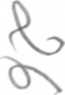 Приложение № 2к докладу о результатах и основных направлениях деятельности администрации муниципального образования Андреевское сельское поселениепо итогам 2015 годаОценка расходных обязательств субъекта бюджетного планирования муниципального образования Андреевское сельское поселение Судогодского района Владимирской области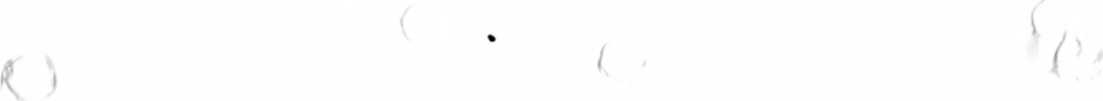 Приложение № 3 к Положению о докладах о результатах и основных направлениях деятельности администрации муниципального образования Андреевское сельское поселение по итогам 2015 годаОценка доходов, администрируемых субъектом бюджетного планирования муниципального образования Андреевское сельское поселение Судогодского района Владимирской области<Приложение № 4к докладу о результатах и основных направлениях деятельности администрации муниципального образования Андреевское сельское поселениепо итогам 2015 годаКраткая характеристика действующих и (или) планируемых целевых программ муниципального образования Андреевское сельское поселение Судогодского района Владимирской областиМЦП " Энергосбережение в муниципальном образовании Андреевское сельское поселение Судогодского района Владимирской
		области на 2015-2020 годы"Цель программы: повышение энергетической эффективности при производстве, передаче и потреблении энергетических ресурсов
в муниципальном образовании Андреевское сельское поселение Судогодского района Владимирской области, создание условий
для перевода экономики и бюджетной сферы муниципального образования на энергосберегающий путь развития.	Мероприятия: демонтаж светильников уличного освещения, замена электрических ламп уличного освещениятыс.руб.1018,21722,8815500Приложение № 5к докладу о результатах и основных направлениях деятельности администрации муниципального образования Андреевское сельское поселениепо итогам 2015 годаРаспределение средств субъекта бюджетного планирования по целям, задачам и целевым программам муниципального образования Андреевское сельское поселение Судогодского района Владимирской области•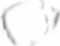 Приложение № 6 к Положению о докладах о результатах и основных направлениях деятельности администрации муниципального образования Андреевское   сельское поселение по итогам 2015 годаКраткая характеристика непрограммной деятельности субъекта бюджетного планирования муниципального образования Андреевское сельское поселение Судогодского района Владимирской областисТактическая задача 1.2.
Организация	исполнениябюджета муниципального
образования	Андреевскоесельское поселение и формирование отчетности об исполнении бюджета.-	обеспечение до начала финансового года принятия решения Совета народных депутатов муниципального образования Андреевское сельское поселение о бюджете муниципального образования Андреевское сельское поселение;-	подготовка пояснительных записок, докладов, аналитических материалов и расчетов к проекту бюджета Советского района;-	ведение реестра расходных обязательств муниципального образования Андреевское сельское поселение.организация исполнения бюджета муниципального образования Андреевское сельское поселение;-формирование и исполнение сметы доходов и расходов получателя бюджетных средств;-	составление и утверждение сводной бюджетной росписи бюджета муниципального образования Андреевское сельское поселение;формирование кассового плана по доходам, расходам и источникам финансирования дефицита бюджета муниципального образования Андреевское сельское поселение;внесение изменений в нормативные правовые акты в части бюджетного процесса;-	формирование месячных, квартальных и
годовых отчетов об исполнении	бюджета
муниципального образования Андреевское сельское
поселение;своевременная сдача в администрацию муниципального образования «Судогодский район» годового отчета об исполнении бюджета.бюджетного процесса;- принятие мер по недопущению просроченной кредиторской задолженности городского бюджета.Тактическая задача 2.2.
Методическое обеспечение
деятельности в области
составления и исполнения
бюджета муниципального
образования	Андреевскоесельское поселение.ведение муниципальной долговой книги муниципального образования Андреевское сельское поселение муниципального образования Андреевское сельское поселение.На воинском учете состоят, всего:2014г2015гНа воинском учете состоят, всего:16181554в т.ч.офицеров2829граждан, подлежащих призыву9697сержантов, солдат14671428Сведения органов ЗАГС по территории сельского поселения2014г2015гСведения органов ЗАГС по территории сельского поселенияродившихся81 чел.82 чел.умерших102 чел.99 чел.- отказано6146. Количество вопросов, содержащихся в письменных обращениях гражданот 1 до 3-хот 1 до 3-х7. Тематика вопросов, содержащихся в письменных обращениях граждан:- социальная защита населения1623- улучшение жилищных условий1720- вопросы жизнеобеспечения2515- вопросы землеустройства129- благоустройство35578.      Количество      обращений,      поступивших      по информационным системам общего пользования, -   в том числе через Интернет-приемную9.Количество поступивших запросов (в соответствии с 8-ФЗ от 09.02.2009)00II. Устные обращенияII. Устные обращенияII. Устные обращения1. Принято граждан на приеме по личным вопросам:1672042. Рассмотрено обращений1672043. Проверено комиссионно или с выездом на место16374. Результаты рассмотрения:- удовлетворено179179- отказано0255.   Количество   вопросов,   содержащихся   в   устных обращениях гражданот 1 до 2-хот 1 до 2-хПоказательЕд.изм.ОтчетныйОтчетныйПлановый периодПлановый периодПлановый периодЦелевое значениепериодпериод20142015201620172018ежегодных ежемесячных денежных выплатОказана помощь в оформлении документов на получение денежной компенсации на топливоед350662580580580Посещение семей с детьми, одиноких престарелых, УВОВ,ИВОВ, пенсионеровед6865808080Цель 2. Обеспечение устойчивого экономического роста как основы социально-экономического развития поселенияЦель 2. Обеспечение устойчивого экономического роста как основы социально-экономического развития поселенияЦель 2. Обеспечение устойчивого экономического роста как основы социально-экономического развития поселенияЦель 2. Обеспечение устойчивого экономического роста как основы социально-экономического развития поселенияЦель 2. Обеспечение устойчивого экономического роста как основы социально-экономического развития поселенияЦель 2. Обеспечение устойчивого экономического роста как основы социально-экономического развития поселенияЦель 2. Обеспечение устойчивого экономического роста как основы социально-экономического развития поселенияЦель 2. Обеспечение устойчивого экономического роста как основы социально-экономического развития поселения2.1. В сфере развития конкурентного рынка производства товаров и услуг 2.1.1. Обеспечение субъектам рынка равного доступа к потребителям и ресурсам2.1. В сфере развития конкурентного рынка производства товаров и услуг 2.1.1. Обеспечение субъектам рынка равного доступа к потребителям и ресурсам2.1. В сфере развития конкурентного рынка производства товаров и услуг 2.1.1. Обеспечение субъектам рынка равного доступа к потребителям и ресурсам2.1. В сфере развития конкурентного рынка производства товаров и услуг 2.1.1. Обеспечение субъектам рынка равного доступа к потребителям и ресурсам2.1. В сфере развития конкурентного рынка производства товаров и услуг 2.1.1. Обеспечение субъектам рынка равного доступа к потребителям и ресурсам2.1. В сфере развития конкурентного рынка производства товаров и услуг 2.1.1. Обеспечение субъектам рынка равного доступа к потребителям и ресурсам2.1. В сфере развития конкурентного рынка производства товаров и услуг 2.1.1. Обеспечение субъектам рынка равного доступа к потребителям и ресурсам2.1. В сфере развития конкурентного рынка производства товаров и услуг 2.1.1. Обеспечение субъектам рынка равного доступа к потребителям и ресурсамКоличество зарегистрированных на территории поселения организацийед.3235353535Количество индивидуальных предпринимателейед.9898ПОПОПОЧисленность работающих в малом бизнесечел19151817181718171817Сумма налоговых доходовтыс.руб.12063,910828,1964396009600Сумма неналоговых доходовтыс.руб.1299,6939,2615610610Цель 3. Повышение уровня безопасности жизнедеятельности населенияЦель 3. Повышение уровня безопасности жизнедеятельности населенияЦель 3. Повышение уровня безопасности жизнедеятельности населенияЦель 3. Повышение уровня безопасности жизнедеятельности населенияЦель 3. Повышение уровня безопасности жизнедеятельности населенияЦель 3. Повышение уровня безопасности жизнедеятельности населенияЦель 3. Повышение уровня безопасности жизнедеятельности населенияЦель 3. Повышение уровня безопасности жизнедеятельности населенияа.  Обеспечить готовность для защиты населения и территории поселения от чрезвычайных ситуацийа.  Обеспечить готовность для защиты населения и территории поселения от чрезвычайных ситуацийа.  Обеспечить готовность для защиты населения и территории поселения от чрезвычайных ситуацийа.  Обеспечить готовность для защиты населения и территории поселения от чрезвычайных ситуацийа.  Обеспечить готовность для защиты населения и территории поселения от чрезвычайных ситуацийа.  Обеспечить готовность для защиты населения и территории поселения от чрезвычайных ситуацийа.  Обеспечить готовность для защиты населения и территории поселения от чрезвычайных ситуацийа.  Обеспечить готовность для защиты населения и территории поселения от чрезвычайных ситуацийНаличие замечаний по готовности объектов для работы в условиях ЧС и военного времени (наличие необходимой документации, базы данных, четких планов действий)нетнетнетнетнет3.2. Обеспечить ситуаций, способных нанести ввыполнение мероприятий, направленных на предотвращениеэед здоровью, имуществу, нарушить экологический баланс территориивыполнение мероприятий, направленных на предотвращениеэед здоровью, имуществу, нарушить экологический баланс территориивыполнение мероприятий, направленных на предотвращениеэед здоровью, имуществу, нарушить экологический баланс территориивыполнение мероприятий, направленных на предотвращениеэед здоровью, имуществу, нарушить экологический баланс территориивыполнение мероприятий, направленных на предотвращениеэед здоровью, имуществу, нарушить экологический баланс территориивыполнение мероприятий, направленных на предотвращениеэед здоровью, имуществу, нарушить экологический баланс территориивыполнение мероприятий, направленных на предотвращениеэед здоровью, имуществу, нарушить экологический баланс территорииДоля выполненных мероприятий по отношению к запланированным%100100100100100Цель 4. Создание потенциала для будущего развития поселенияЦель 4. Создание потенциала для будущего развития поселенияЦель 4. Создание потенциала для будущего развития поселенияЦель 4. Создание потенциала для будущего развития поселенияЦель 4. Создание потенциала для будущего развития поселенияЦель 4. Создание потенциала для будущего развития поселенияЦель 4. Создание потенциала для будущего развития поселенияЦель 4. Создание потенциала для будущего развития поселения4.1. Повышение потенциала развития коммунальной и инженерной инфраструктуры поселения, в том числе за счет реализации совместныхпроектов с предприятиями4.1. Повышение потенциала развития коммунальной и инженерной инфраструктуры поселения, в том числе за счет реализации совместныхпроектов с предприятиями4.1. Повышение потенциала развития коммунальной и инженерной инфраструктуры поселения, в том числе за счет реализации совместныхпроектов с предприятиями4.1. Повышение потенциала развития коммунальной и инженерной инфраструктуры поселения, в том числе за счет реализации совместныхпроектов с предприятиями4.1. Повышение потенциала развития коммунальной и инженерной инфраструктуры поселения, в том числе за счет реализации совместныхпроектов с предприятиями4.1. Повышение потенциала развития коммунальной и инженерной инфраструктуры поселения, в том числе за счет реализации совместныхпроектов с предприятиями4.1. Повышение потенциала развития коммунальной и инженерной инфраструктуры поселения, в том числе за счет реализации совместныхпроектов с предприятиями4.1. Повышение потенциала развития коммунальной и инженерной инфраструктуры поселения, в том числе за счет реализации совместныхпроектов с предприятиямиФизические объемы строительства и ввода объектов коммунальной и инженерной инфраструктурынетнетнетнетнет4.2. Повышение эффективности деятельности органов местного самоуправления и качества предоставляемых муниципальных услуг4.2. Повышение эффективности деятельности органов местного самоуправления и качества предоставляемых муниципальных услуг4.2. Повышение эффективности деятельности органов местного самоуправления и качества предоставляемых муниципальных услуг4.2. Повышение эффективности деятельности органов местного самоуправления и качества предоставляемых муниципальных услуг4.2. Повышение эффективности деятельности органов местного самоуправления и качества предоставляемых муниципальных услуг4.2. Повышение эффективности деятельности органов местного самоуправления и качества предоставляемых муниципальных услуг4.2. Повышение эффективности деятельности органов местного самоуправления и качества предоставляемых муниципальных услуг4.2. Повышение эффективности деятельности органов местного самоуправления и качества предоставляемых муниципальных услугПоказатели оценки, характеризующие: -качество муниципальных кадров:-доля муниципальных служащих имеющих высшее образование:%909090100100-качество работы с заявлениями и обращениямиграждан:-исполнение обращений граждан(выдачаед26982765280028002800справок, регистрация граждан)-развитие институтов гражданского общества:-сельских старостед7777Доля размещенных заказов на конкурсной основе100100100100100Нормативный правовой акт(статья,пункт, подпункт,абзац)Объем бюджетных обязательств, тыс.рублейОбъем бюджетных обязательств, тыс.рублейОбъем бюджетных обязательств, тыс.рублейОбъем бюджетных обязательств, тыс.рублейОбъем бюджетных обязательств, тыс.рублейОбъем бюджетных обязательств, тыс.рублейОбъем бюджетных обязательств, тыс.рублейОбъем бюджетных обязательств, тыс.рублейОбъем бюджетных обязательств, тыс.рублейОбъем бюджетных обязательств, тыс.рублейМетод оценкиНормативный правовой акт(статья,пункт, подпункт,абзац)отчетный периодотчетный периодотчетный периодотчетный периодплановый периодплановый периодплановый периодплановый периодплановый периодплановый периодМетод оценкиНормативный правовой акт(статья,пункт, подпункт,абзац)2014 г.2014 г.2015 г.2015 г.2016г.2016г.2-й год2-й год3-й год3-й годМетод оценкиНормативный правовой акт(статья,пункт, подпункт,абзац)за счет бюджетных средствза счет доходов от предпринимательской и иной деятельности, приносящейДОХОДза счет бюджетных средствза счетДОХОДОВ ОТпредпринимательской и иной деятельности, приносящейДОХОДза счет бюджетных средствза счет доходов ОТ предпринимательской и иной деятельности, приносящей доходза счет бюджетных средствза счет доходов от предпринимательской и иной деятельности, приносящейДОХОДза счет бюджетных средствза счет доходов от предпринимательской и иной деятельности, приносящей доходМетод оценкиБюджетсубъектабюджетногопланированияпо каждомунормативномуправовомуакту31160,427681,720726,120726,120726,1плановы йВсего:31160,4-27681,7-20726,1-20726,1-20726,1-Вид дохода расшифровкой по подведомственным организациямОтчетный период (2014"Отчетный период (2014"1Плановый период (2016)Плановый период (2016)Плановый период (2016)Вид дохода расшифровкой по подведомственным организациям1-й год1-й год2-й год (2015) (текущий) (план)1-йгод (план)2-й год(прогноз)3-й год(прогноз)Вид дохода расшифровкой по подведомственным организациямпланфакт2-й год (2015) (текущий) (план)1-йгод (план)2-й год(прогноз)3-й год(прогноз)Государственная пошлина за совершение нотариальных действий должностными лицами органов местного самоуправления, уполномоченными в соответствии с законодательными актами Российской Федерации на совершение нотариальных действий.2627,335 35,9252525Доходы от сдачи в аренду имущества, находящегося в оперативном управлении органов управления поселений и созданных ими учреждений (за исключением имущества муниципальных автономных учреждений)8092,9200 203505050Прочие доходы от использования имущества и прав, находящегося в государственной и муниципальной собственности (за исключением имущества бюджетных и автономных учреждений, а также имущества государственных муниципальных унитарных предприятий, в т.ч. казенных)550586560 565,8360360360Доходы от реализации иного имущества, находящегося в собственности поселений(за исключением имущества бюджетных и автономных учреждений, а также имущества государственных и муниципальных унитарных предприятий, в том числе казенных), в части203203реализации и основных средств по указанному имуществуДотации бюджетам поселений на выравнивание бюджетной обеспеченности144841448416073,4892189218921Прочие субсидии бюджетам поселений71,868949---Субвенции бюджетам поселений на осуществление первичного воинского учета на территориях, где отсутствуют военные комиссариаты.147147169,9161,6161,6161,6Прочие межбюджетные трансферты, передаваемые бюджетам поселений279927986033,55340,55340,55340,5Всего18360,818406,224020,814858,114858,114858,1ПрограммаЕд.Отчетный периодОтчетный периодПлановый периодПлановый периодПлановый периодПрограммаизмерения20142015201620172018МЦП « Пожарная безопасность   и защита населения на территории муниципального образования    Андреевское сельскоепоселение от чрезвычайных ситуаций на 2015-2017гг.»МЦП « Пожарная безопасность   и защита населения на территории муниципального образования    Андреевское сельскоепоселение от чрезвычайных ситуаций на 2015-2017гг.»МЦП « Пожарная безопасность   и защита населения на территории муниципального образования    Андреевское сельскоепоселение от чрезвычайных ситуаций на 2015-2017гг.»МЦП « Пожарная безопасность   и защита населения на территории муниципального образования    Андреевское сельскоепоселение от чрезвычайных ситуаций на 2015-2017гг.»МЦП « Пожарная безопасность   и защита населения на территории муниципального образования    Андреевское сельскоепоселение от чрезвычайных ситуаций на 2015-2017гг.»МЦП « Пожарная безопасность   и защита населения на территории муниципального образования    Андреевское сельскоепоселение от чрезвычайных ситуаций на 2015-2017гг.»МЦП « Пожарная безопасность   и защита населения на территории муниципального образования    Андреевское сельскоепоселение от чрезвычайных ситуаций на 2015-2017гг.»Цель программы: обеспечение первичных мер пожарной безопасности, противопожарной защиты населенных пунктов на территории МО Андреевское сельское поселение, уменьшение количества пожаров, гибели людей, травматизма и размера материальных потерь от огняЦель программы: обеспечение первичных мер пожарной безопасности, противопожарной защиты населенных пунктов на территории МО Андреевское сельское поселение, уменьшение количества пожаров, гибели людей, травматизма и размера материальных потерь от огняЦель программы: обеспечение первичных мер пожарной безопасности, противопожарной защиты населенных пунктов на территории МО Андреевское сельское поселение, уменьшение количества пожаров, гибели людей, травматизма и размера материальных потерь от огняЦель программы: обеспечение первичных мер пожарной безопасности, противопожарной защиты населенных пунктов на территории МО Андреевское сельское поселение, уменьшение количества пожаров, гибели людей, травматизма и размера материальных потерь от огняЦель программы: обеспечение первичных мер пожарной безопасности, противопожарной защиты населенных пунктов на территории МО Андреевское сельское поселение, уменьшение количества пожаров, гибели людей, травматизма и размера материальных потерь от огняЦель программы: обеспечение первичных мер пожарной безопасности, противопожарной защиты населенных пунктов на территории МО Андреевское сельское поселение, уменьшение количества пожаров, гибели людей, травматизма и размера материальных потерь от огняЦель программы: обеспечение первичных мер пожарной безопасности, противопожарной защиты населенных пунктов на территории МО Андреевское сельское поселение, уменьшение количества пожаров, гибели людей, травматизма и размера материальных потерь от огняМероприятия:    укрепление    пожарной безопасности    территории    поселения, усиление    противопожарной    защиты населенных      пунктов,      уменьшение количества   пожаров,   гибели   людей, травматизма и размера    материальных потерь от огнятыс.руб.59,6249332МЦП «Благоустройство территории муниципального образования Андреевское сельское поселение на 2МЦП «Благоустройство территории муниципального образования Андреевское сельское поселение на 2МЦП «Благоустройство территории муниципального образования Андреевское сельское поселение на 2МЦП «Благоустройство территории муниципального образования Андреевское сельское поселение на 2МЦП «Благоустройство территории муниципального образования Андреевское сельское поселение на 2МЦП «Благоустройство территории муниципального образования Андреевское сельское поселение на 2015-2017гг.»Цель программы:   обеспечение чистоты, порядка и благоустройства на территории поселения,   озеленение, приобретение специализированных транспортных средств и техники, организация и содержание памятников, мест захоронений, текущее содержание и обслуживание наружных сетей уличного освещения территории поселения, ремонт и оборудование детских и спортивных площадок, прочие мероприятия по благоустройствуЦель программы:   обеспечение чистоты, порядка и благоустройства на территории поселения,   озеленение, приобретение специализированных транспортных средств и техники, организация и содержание памятников, мест захоронений, текущее содержание и обслуживание наружных сетей уличного освещения территории поселения, ремонт и оборудование детских и спортивных площадок, прочие мероприятия по благоустройствуЦель программы:   обеспечение чистоты, порядка и благоустройства на территории поселения,   озеленение, приобретение специализированных транспортных средств и техники, организация и содержание памятников, мест захоронений, текущее содержание и обслуживание наружных сетей уличного освещения территории поселения, ремонт и оборудование детских и спортивных площадок, прочие мероприятия по благоустройствуЦель программы:   обеспечение чистоты, порядка и благоустройства на территории поселения,   озеленение, приобретение специализированных транспортных средств и техники, организация и содержание памятников, мест захоронений, текущее содержание и обслуживание наружных сетей уличного освещения территории поселения, ремонт и оборудование детских и спортивных площадок, прочие мероприятия по благоустройствуЦель программы:   обеспечение чистоты, порядка и благоустройства на территории поселения,   озеленение, приобретение специализированных транспортных средств и техники, организация и содержание памятников, мест захоронений, текущее содержание и обслуживание наружных сетей уличного освещения территории поселения, ремонт и оборудование детских и спортивных площадок, прочие мероприятия по благоустройствуЦель программы:   обеспечение чистоты, порядка и благоустройства на территории поселения,   озеленение, приобретение специализированных транспортных средств и техники, организация и содержание памятников, мест захоронений, текущее содержание и обслуживание наружных сетей уличного освещения территории поселения, ремонт и оборудование детских и спортивных площадок, прочие мероприятия по благоустройствуЦель программы:   обеспечение чистоты, порядка и благоустройства на территории поселения,   озеленение, приобретение специализированных транспортных средств и техники, организация и содержание памятников, мест захоронений, текущее содержание и обслуживание наружных сетей уличного освещения территории поселения, ремонт и оборудование детских и спортивных площадок, прочие мероприятия по благоустройствуМероприятия:       увеличение       уровня озеленения        территории    поселения, улучшение       состояния       территории кладбища,                            ликвидация несанкционированных                 свалок, упорядочение уличного освещениятыс.руб.7233,76622,95420Цели, задачиОтчетный периодОтчетный периодОтчетный периодОтчетный периодОтчетный периодОтчетный периодОтчетный периодОтчетный периодПлановый периодПлановый периодПлановый периодПлановый периодПлановый периодПлановый периодПлановый периодПлановый периодПлановый периодПлановый периоди программы (наименования)201420142014201420152015201520152016201620162016201720172017201820182018и программы (наименования)тыс. руб.тыс. руб.%%тыс. руб.тыс. руб.%%тыс. руб.тыс. руб.%%тыс. руб.тыс. руб.%тыс. руб.%%Цель 1. Обеспечение первичных мер пожарной безопасности------------------Задача 1. Предотвращение количества пожаров,гибели людей, травматизма и размераматериальных потерь от огняМЦП "Пожарная безопасность и защита88,488,410010059,659,6100100----------населения на территории муниципальногообразования Андреевское сельское поселение отчрезвычайных ситуаций на 2011-2013гг."МЦП «Пожарная безопасность и защита--------249249--332332----населения на территории муниципального образования Андреевское сельское поселениеСудогодского района Владимирской области отчрезвычайных ситуаций на 2015 - 2017 годы»Цель 2. Обеспечение мероприятий по343,8343,8100100496,8496,8100100450,4450,4100100450,4450,4100450,4100100капитальному ремонту многоквартирных домов за счет средств местного бюджета:Задача 1 .Капитальный ремонт муниципального656,2656,2100100344,7344,7100100103,6103,6100100103.6103.6100103,6100100жилищного фондаЦель 3. Создание условий для здорового образа------------------жизни населенияжизни населенияЗадача 1 .Мероприятия в области молодежной политики, здравоохранения, спорта и физической культуры, оказание адресной социальной помощиЗадача 1 .Мероприятия в области молодежной политики, здравоохранения, спорта и физической культуры, оказание адресной социальной помощи2959,92959,9100100228,7228,7100100224,2224,2100100224,2100224,2224,2100100Цель 4. Повышение экологической безопасности и улучшение состояния окружающей среды, благоустройство населенных пунктовЦель 4. Повышение экологической безопасности и улучшение состояния окружающей среды, благоустройство населенных пунктовЗадача 1. МЦП " Благоустройство территории муниципального образования Андреевское сельское поселение на 2015-2017гг ", в т.чЗадача 1. МЦП " Благоустройство территории муниципального образования Андреевское сельское поселение на 2015-2017гг ", в т.ч4103,84103,81001007233,77233,71001006622,96622,91001005420100-----освещение улиц-освещение улиц3437,93437,910010035383538100100358535851001003836100-----благоустройство территории-благоустройство территории565,9565,91001003412,63412,61001002485,52485,51001001031,6100-----озеленение-озеленение100100100100283,1283,1100100552,4552,4100100552,4100----Цель 5. Обеспечение устойчивого экономического роста как основы социально-экономического развития поселения Задача 1. Обеспечение прозрачности деятельности органов местного самоуправления поселенияЦель 5. Обеспечение устойчивого экономического роста как основы социально-экономического развития поселения Задача 1. Обеспечение прозрачности деятельности органов местного самоуправления поселенияЦель 6. Повышение уровня безопасностижизнедеятельности населенияЗадача 1. Обеспечить готовность для защитынаселения и территории поселения отчрезвычайных ситуаций, в т.ч.:-расходы на осуществление первичного воинскогоучета;-мероприятия в области пожарной безопасности;Цель 6. Повышение уровня безопасностижизнедеятельности населенияЗадача 1. Обеспечить готовность для защитынаселения и территории поселения отчрезвычайных ситуаций, в т.ч.:-расходы на осуществление первичного воинскогоучета;-мероприятия в области пожарной безопасности;147147100100169,9169,9100100161,1161,1100100161,1100161,1161,1100100Всего распределено средств , в т.ч.: по целямраспределено по задачамВсего распределено средств , в т.ч.: по целямраспределено по задачам8299,1 490,8 7808,38299,1 490,8 7808,3100 100 100100 100 1008533,4 666,7 7866,78533,4 666,7 7866,7100 100 100100 100 1008012,6611,57401,18012,6611,57401,1100 100 100100 100 1008012,6611,57401,1100 100 1008012,6 611,5 7401,18012,6 611,5 7401,1100 100 100100 100 100Распределено средств по целям, задачам в рамках21895,310017488,510012713,510012713,510012713,5100непрограммных расходов, в т.ч.:-содержание аппарата управления;8103,81008589,91007413,21007413,21007413,2100-иные межбюджетные трансферты;5381,71003834,41003892,11003892,11003892,1100Итого бюджет субъекта бюджетного30194,410026021,910020726,110020726,110020726,1100планированияВ том числе по источникам финансирования:-федеральный бюджет;147-169,9-161,1-161,1-161,1--областной бюджет;8275-949--------районный бюджет;9027-14954,5-10307-10307-10307--бюджет сельского поселения12745,4-9948,5-10258-10258-10258-Тактическая      задача       1.3. Создание       условий       для повышения               качества управления             бюджетом муниципального    образования Андреевское              сельское поселение,           финансового менеджмента     распорядителя средств бюджета.Тактическая задача 1.4. Обеспечение финансового контроля и соблюдение поселениями условий предоставления межбюджетных трансфертов.-	проведение мониторинга и оценки   качества организации   и осуществления бюджетного пооцесса и доведение   результатов   до   Главы   муниципального образования Андреевское сельское поселение;-	совершенствование        системы        оценки финансового состояния и качества управления бюджетом с учетом положений и рекомендаций федеральных и региональных      нормативных      правовых      актов, регламентирующих вопросы финансового менеджмента;-проведение     оценки          пользования     и распоряжения муниципальным имуществом;-	проведение контроля за своевременным и полным предоставлением межбюджетных трансфертов в соответствии с показателями кассового плана;контроль   на   непревышение   предельных объемов оплаты денежных обязательств   над остатком средств на счете бюджета, доступным к распределению;2.Цель    2    -        поддержание финансовой стабильности как основы для устойчивого   социально-экономического развития поселения.Тактическая      задача      2.1. Проведение       предсказуемой бюджетной              политики, обеспечивающей долгосрочную устойчивость         бюджетной системы.-	разработка основных направлений бюджетной и налоговой    политики    муниципального    образования Андреевское сельское поселение:-	разработка прогноза социально-экономического развития     муниципального образования Андреевское сельское поселение;-	ведение     реестра участников бюджетного процесса;проведение  сверки реквизитов  участников